ปัญหาการใช้งานระบบ SU Web Portal  การเข้าใช้งาน https://portal.su.ac.th/ 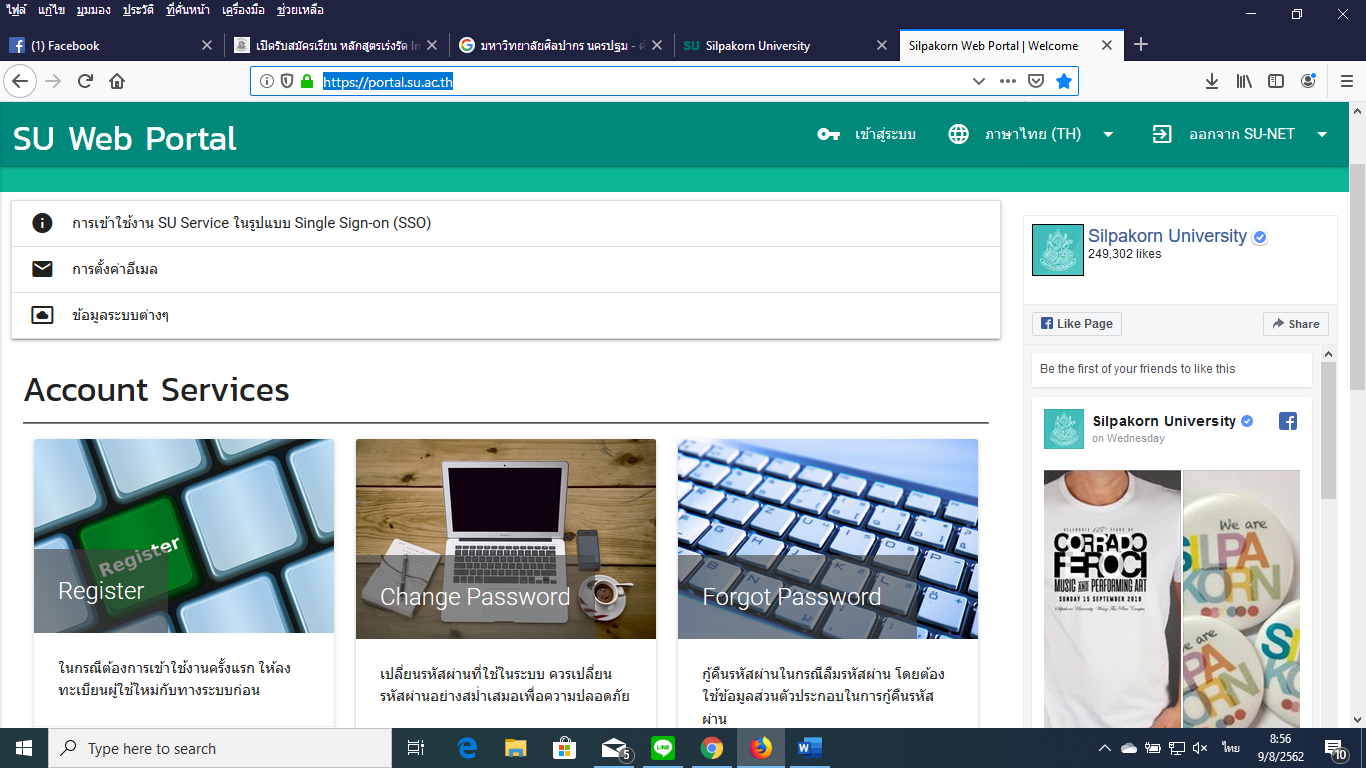 ในส่วนของนักศึกษาใหม่ ให้ลงทะเบียนการใช้งาน  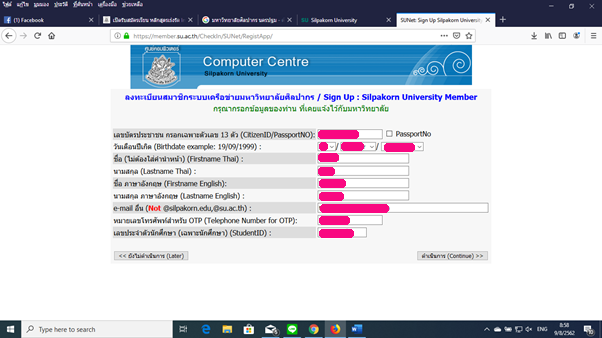 เมื่อกรอกข้อมูลครบถ้วนแล้ว กดปุ่มดำเนินการ   ปรากฎว่าระบบแจ้งว่าไม่พบข้อมูลของท่าน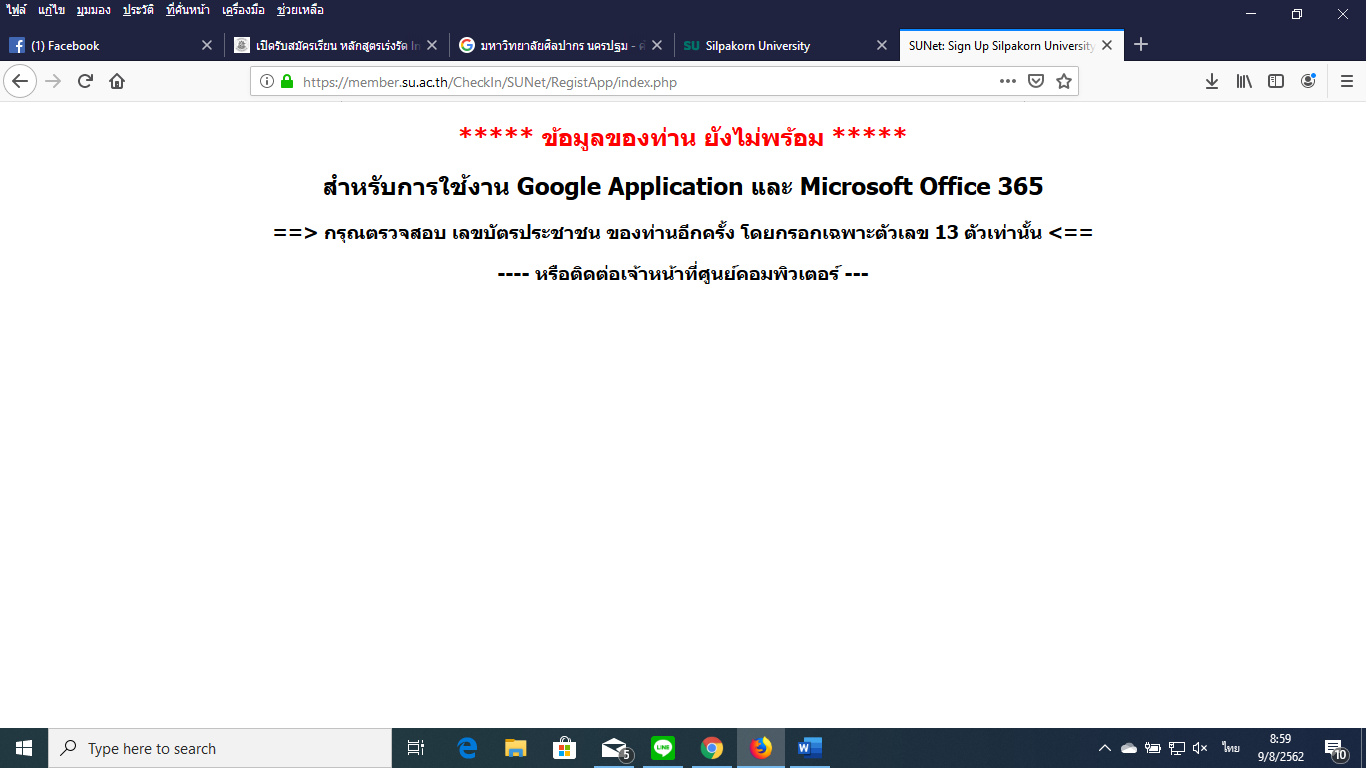    ซึ่งผมเป็นนักศึกษาระดับปริญาญาโท คณะวิทยาศาสตร์  ซึ่งเรียนที่มหาวิทยาลัยศิลปากร (วิทยาเขตสนามจันทร์) ภาคพิเศษ  เรียนเสาร์ – อาทิตย์ และผมได้ตรวจสอบเรื่องข้อมูล ที่งานบริหารการศึกษาแล้ว พบว่าข้อมูลได้มีการบันทึกเรียบร้อยแล้ว  และได้ติดต่อที่ศูนย์คอมพิวเตอร์ ที่มหาวิทยาลัยศิลปากร (สนามจันทร์) ได้รับคำตอบจากเจ้าหน้าว่า จะแจ้งผู้ดูแลระบบให้ดำเนินการแก้ไข  แต่ ณ ปัจจุบันยังไม่ได้รับการแก้ไขแต่อย่างใด